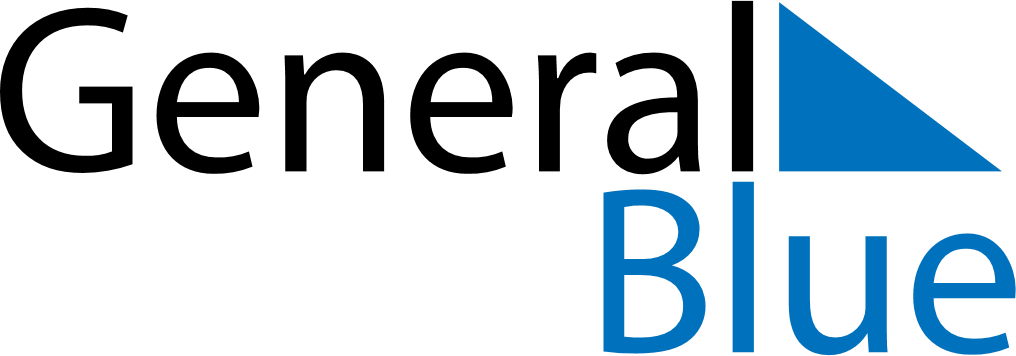 Meal PlannerJuly 15, 2024 - July 21, 2024Meal PlannerJuly 15, 2024 - July 21, 2024Meal PlannerJuly 15, 2024 - July 21, 2024Meal PlannerJuly 15, 2024 - July 21, 2024Meal PlannerJuly 15, 2024 - July 21, 2024Meal PlannerJuly 15, 2024 - July 21, 2024Meal PlannerJuly 15, 2024 - July 21, 2024Meal PlannerJuly 15, 2024 - July 21, 2024MondayJul 15TuesdayJul 16WednesdayJul 17ThursdayJul 18FridayJul 19SaturdayJul 20SundayJul 21BreakfastLunchDinner